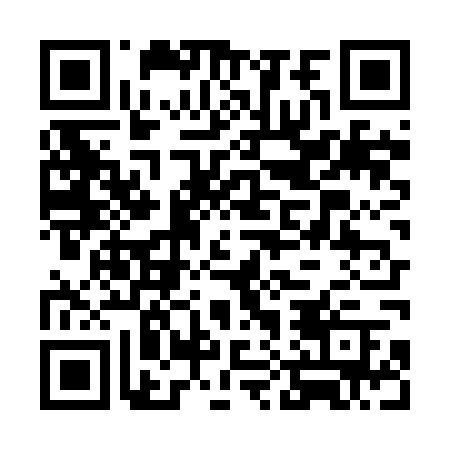 Ramadan times for Capalonga, PhilippinesMon 11 Mar 2024 - Wed 10 Apr 2024High Latitude Method: NonePrayer Calculation Method: Muslim World LeagueAsar Calculation Method: ShafiPrayer times provided by https://www.salahtimes.comDateDayFajrSuhurSunriseDhuhrAsrIftarMaghribIsha11Mon4:494:496:0012:003:216:006:007:0712Tue4:494:496:0012:003:216:006:007:0713Wed4:484:485:5911:593:206:006:007:0714Thu4:474:475:5811:593:206:006:007:0715Fri4:474:475:5811:593:196:006:007:0716Sat4:464:465:5711:593:196:006:007:0717Sun4:454:455:5611:583:196:016:017:0718Mon4:454:455:5611:583:186:016:017:0719Tue4:444:445:5511:583:186:016:017:0820Wed4:434:435:5411:573:176:016:017:0821Thu4:424:425:5311:573:176:016:017:0822Fri4:424:425:5311:573:166:016:017:0823Sat4:414:415:5211:573:166:016:017:0824Sun4:404:405:5111:563:156:016:017:0825Mon4:404:405:5111:563:156:016:017:0826Tue4:394:395:5011:563:146:026:027:0927Wed4:384:385:4911:553:146:026:027:0928Thu4:374:375:4911:553:136:026:027:0929Fri4:374:375:4811:553:136:026:027:0930Sat4:364:365:4711:543:126:026:027:0931Sun4:354:355:4611:543:126:026:027:091Mon4:344:345:4611:543:116:026:027:092Tue4:344:345:4511:543:106:026:027:103Wed4:334:335:4411:533:106:026:027:104Thu4:324:325:4411:533:096:026:027:105Fri4:314:315:4311:533:096:036:037:106Sat4:304:305:4211:523:086:036:037:107Sun4:304:305:4211:523:076:036:037:118Mon4:294:295:4111:523:076:036:037:119Tue4:284:285:4011:523:066:036:037:1110Wed4:274:275:4011:513:066:036:037:11